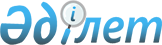 Павлодар облысы Успен ауданы әкімдігінің 2021 жылғы 20 қаңтардағы № 11/1 "Успен ауданында мүгедектер үшін жұмыс орындарының квотасын белгілеу туралы" қаулысының күші жойылды деп тану туралыПавлодар облысы Успен ауданы әкімдігінің 2021 жылғы 1 қыркүйектегі № 209/9 қаулысы. Қазақстан Республикасының Әділет министрлігінде 2021 жылғы 7 қыркүйекте № 24249 болып тіркелді
      Қазақстан Республикасының "Қазақстан Республикасындағы жергілікті мемлекеттік басқару және өзін-өзі басқару туралы" Заңының 31-бабының  2-тармағына, Қазақстан Республикасының "Құқықтық актілер туралы" Заңының 27-бабының  1-тармағына сәйкес, Успен ауданының әкімдігі ҚАУЛЫ ЕТЕДІ:
      1. Павлодар облысы Успен ауданы әкімдігінің 2021 жылғы 20 қаңтардағы № 11/1 "Успен ауданында мүгедектер үшін жұмыс орындарының квотасын белгілеу туралы" қаулысының (Нормативтiк құқықтық актілерді мемлекеттiк тiркеу тiзiлiмiнде № 7197 болып тіркелген) күші жойылды деп танылсын.
      2. Осы қаулының орындалуын бақылау Павлодар облысы Успен ауданы әкімінің орынбасары С.О. Жүніспаеваға жүктелсін.
      3. Осы қаулы оның алғашқы ресми жарияланған күнінен бастап қолданысқа енгізіледі.
					© 2012. Қазақстан Республикасы Әділет министрлігінің «Қазақстан Республикасының Заңнама және құқықтық ақпарат институты» ШЖҚ РМК
				
      Успен ауданының әкімі 

Н. Дычко
